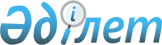 О переименовании улиц в селах Кызыл-Кайрат, Алмалык, Байбулак, Рыскулова Алатауского сельского округаРешение акима Алатауского сельского округа Талгарского района Алматинской области от 8 февраля 2021 года № 1. Зарегистрировано Департаментом юстиции Алматинской области 11 февраля 2021 года № 5891
      В соответствии с подпунктом 4) статьи 14 Закона Республики Казахстан от 8 декабря 1993 года "Об административно-территориальном устройстве Республики Казахстан", с учетом мнения населения Алатауского сельского округа и на основании заключения ономастической комиссии Алматинской области от 8 октября 2019 года, аким Алатауского сельского округа Талгарского района РЕШИЛ:
      1. Переименовать следующие улицы Алатауского сельского округа:
      в селе Кызыл-Кайрат улицу "Тихая" в улицу "Талғат Бигелдинов";
      в селе Алмалык улицу "Грушевая" в улицу "Әбілқайыр хан", улицу "Заводская" в улицу "Оралхан Бөкей", улицу "Мира" в улицу "Мәншүк Мәметова", улицу "Садовая" в улицу "Сырым батыр", улицу "Набережная" в улицу "Абылай хан", улицу "Школьная" в улицу "Тәуке хан";
      в селе Байбулак улицу "Центральная" в улицу "Дінмұхамед Қонаев", улицу "Заречная" в улицу "Бауыржан Момышұлы";
      в селе Рыскулова улицу "Интернациональная" в улицу "Қабанбай батыр", улицу "Камо" в улицу "Бейбарыс сұлтан", улицу "Молодежная" в улицу "Алтын Орда", улицу "Школьная" в улицу "Алатау", улицу "Садовая" в улицу "Әбу Насыр әл-Фараби", улицу "Кирова" в улицу "Алтынемел", улицу "Ключевая" в улицу "Керей хан", улицу "Овражная" в улицу "Қарасай батыр", улицу "Береговая" в улицу "Есім хан", улицу "Островская" в улицу "Кенесары хан".
      2. Контроль за исполнением настоящего решения оставляю за собой.
      3. Настоящее решение вступает в силу со дня государственной регистрации в органах юстиции и вводится в действие по истечении десяти календарных дней после дня его первого официального опубликования.
					© 2012. РГП на ПХВ «Институт законодательства и правовой информации Республики Казахстан» Министерства юстиции Республики Казахстан
				
      Аким Алатауского сельского

      округа Талгарского района

К. Смагулов
